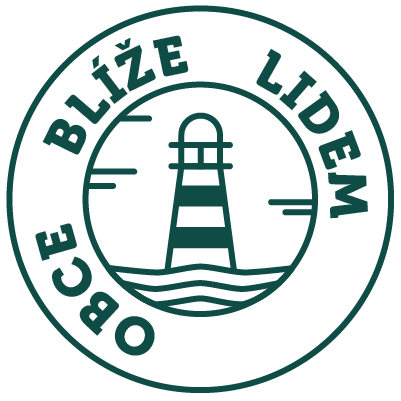 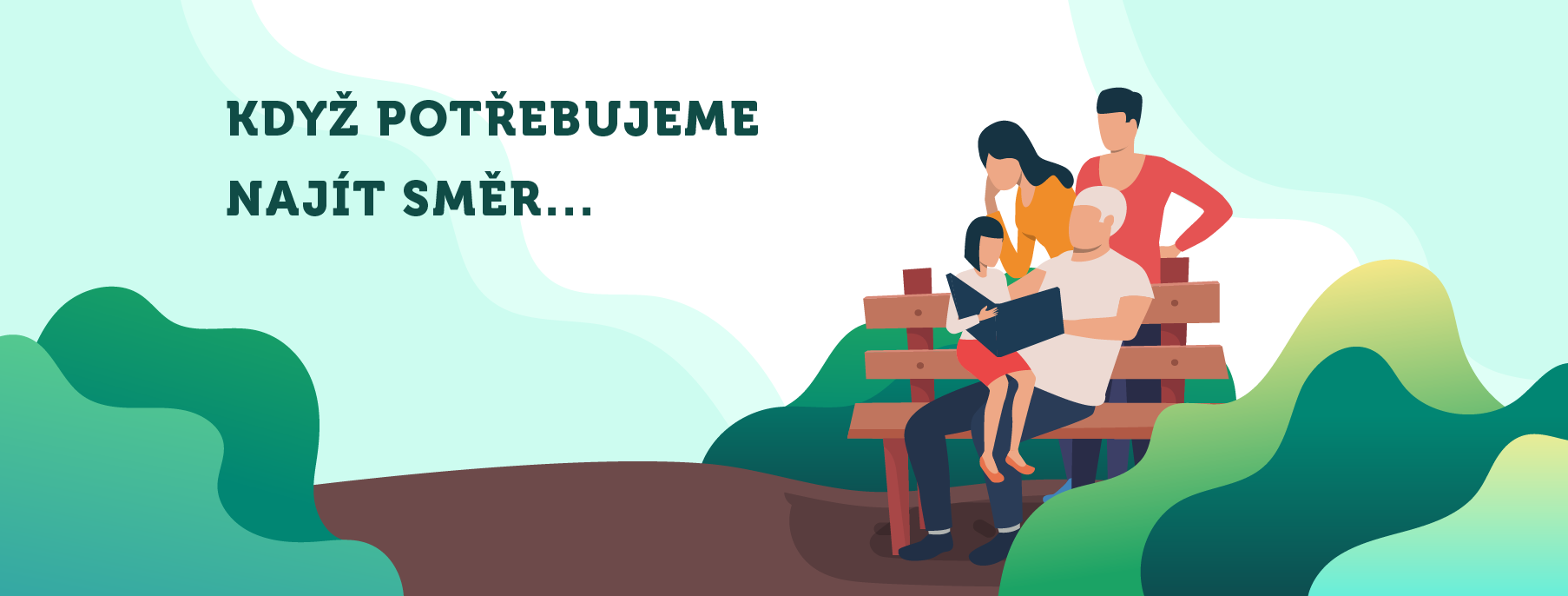 Nová služba v naší obci je tu pro každého, kdo potřebuje pomoct.Od října v naší obci působí terénní a komunitní sociální pracovník, na kterého se můžete obrátit v náročné životní situaci. Pomůže vám zorientovat se v možnostech řešení, bude s vámi hledat tu nejlepší cestu ven z problémů a bude při vás stát, dokud nezvládnete vše sami. Kdy se na něj můžete obracet?Máte problémy s dětmi a jejich výchovou, zdravím?Někdo v rodině vážně onemocněl a nevíte, jak zvládnout sami péči?Nevíte, jak zvládnout ztrátu partnera?Bojíte se o své bydlení, nebo jste ho ztratili?Perete se se závislostí?Omezuje vás zdravotní postižení a potřebujete podporu?Jste osamělí a život je pro vás nesnesitelně těžký?Máte potíže s financemi a chybí vám peníze na důstojný život?Propustili vás z vězení a jste plni obav, jak se vrátit mezi lidi?V každé situaci jde hledat řešení a ve dvou se hledá určitě lépe. Využijte pomoc odborníka, který vás v tom nenechá. Najdete ho v kanceláři každou středu od 13 do 16 hod nebo na telefonu 733 741 7xx a může přijet za vámi domů. 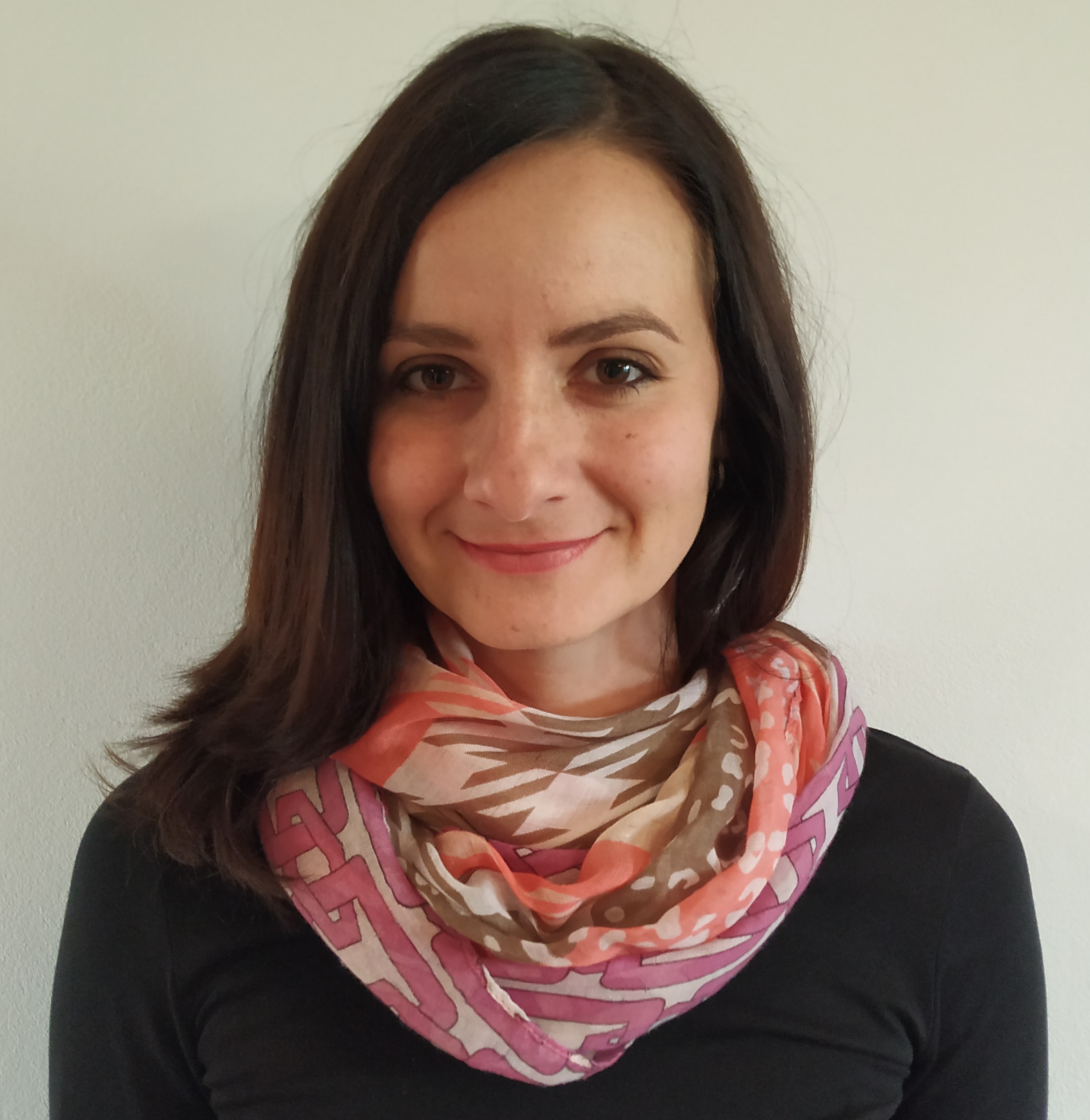 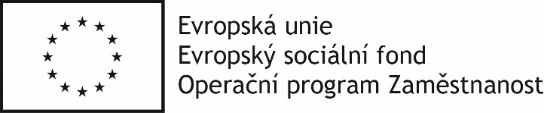 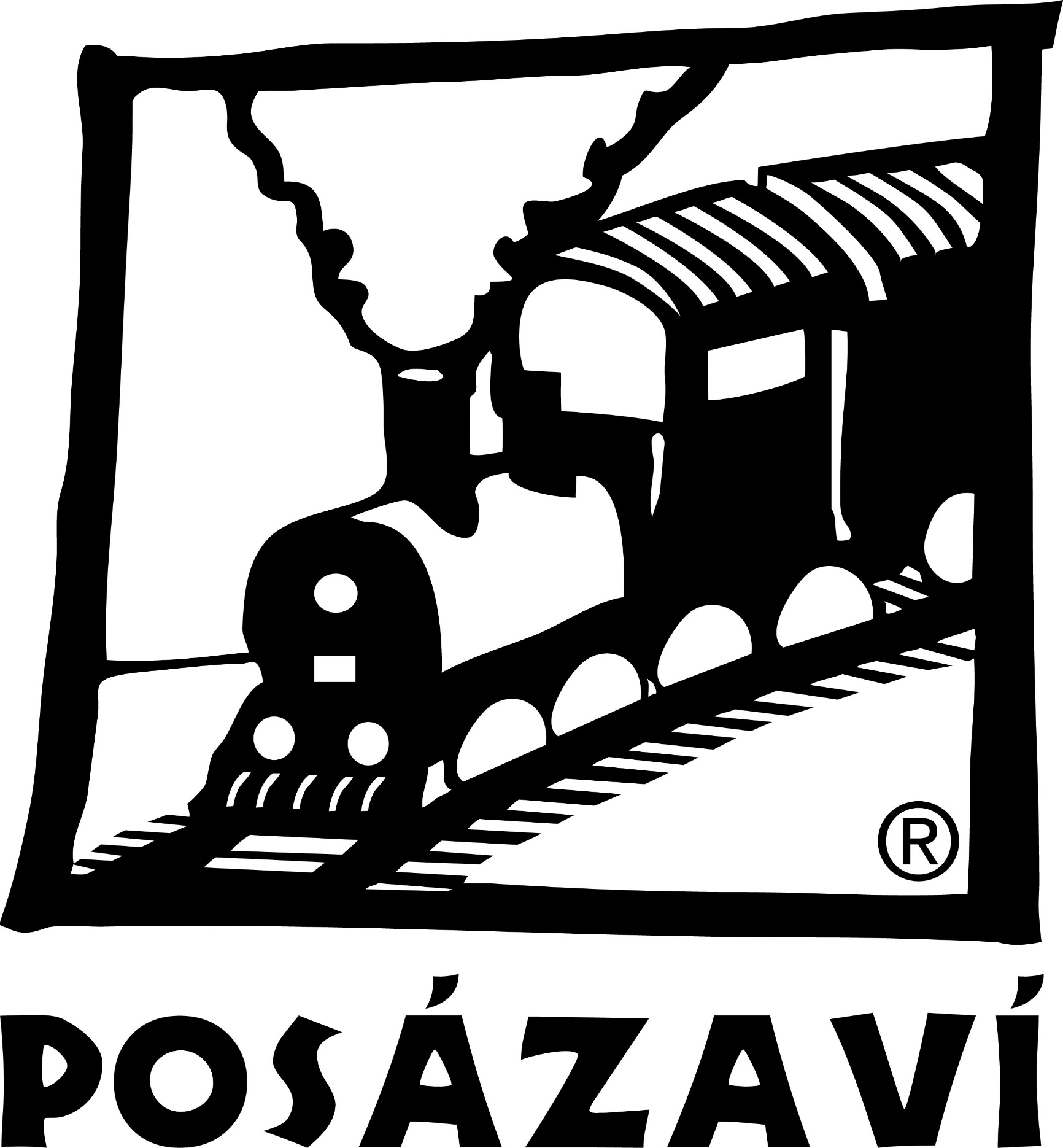 